Obec Bílsko pořádá poznávací zájezdPeklo ČertovinaNová turistická atrakce vznikla v lesích v Čertovině u Hlinska. Jedná se o jedinou atrakci svého druhu nejen v Pardubickém kraji, ale v celé české republice. Na návštěvníky tam čeká opravdové peklíčko! Pekelná říše,  která zabírá plochu běžného hypermarketu zdálky připomíná spíše obří mraveniště. Větší část stavby je totiž schovaná kde jinde, než pod zemí. Labyrint chodeb, jeskyní a temných zákoutí má celkem nečekaných pět pater. To nejnižší je poté dvanáct metrů pod úrovní terénu.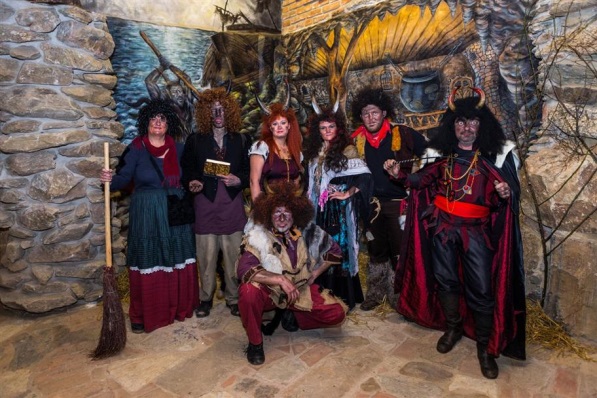 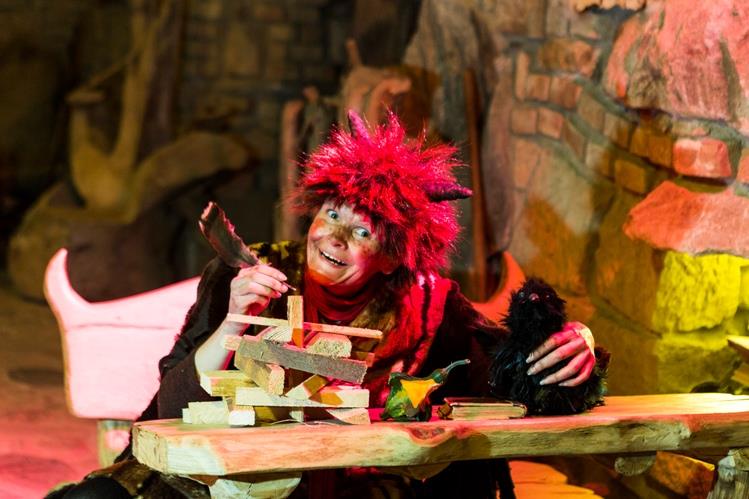 PodlesíčkoV Pohádkové vesničce Podlesíčko uvidíte stylový domeček 7 trpaslíků a jejich kamarádky Sněhurky, neobvyklou stavbičku s doškovou střechou podepřenou dřevěnými trámky, kterou si vystavěl Rákosníček, mlýn s typickým mlýnským kolem, domeček neposedného Budulínka, útulnou chaloupku Karkulky, vykotlaný pařez Křemílka a Vochomůrky nebo pohádkový domek loupežníka Rumcajse a jeho rodinky. 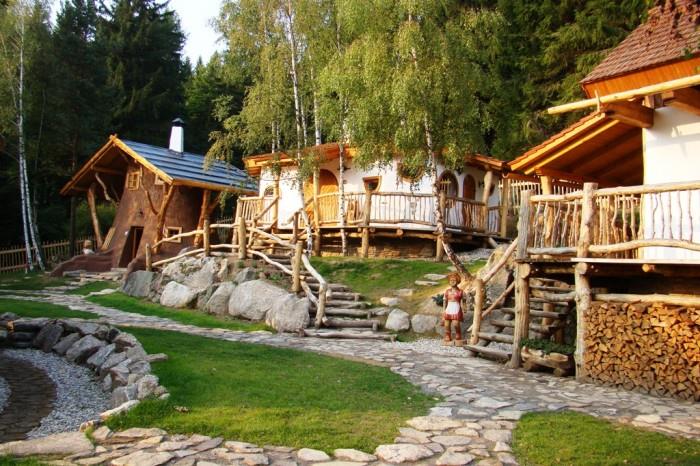 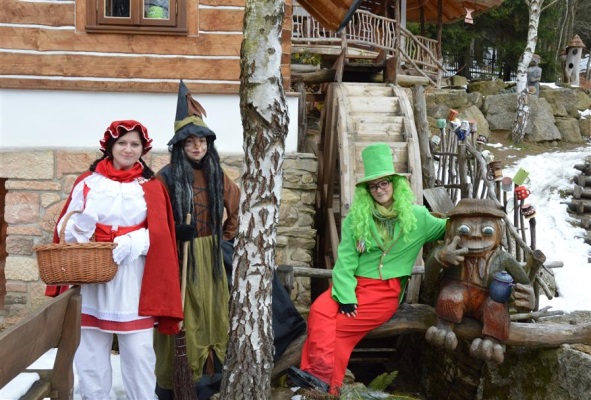  Termín: 		 sobota 27. 5. 2017  Cena: 		150,- Kč – děti do 15 let                                 				250,- Kč – dospělí V ceně zájezdu doprava + vstupné.Odjezd: 		7:30 hodin Bílsko u obchoduZávazné přihlášky se přijímají na Obecním úřadě v Bílsku do 26.5.2017. 